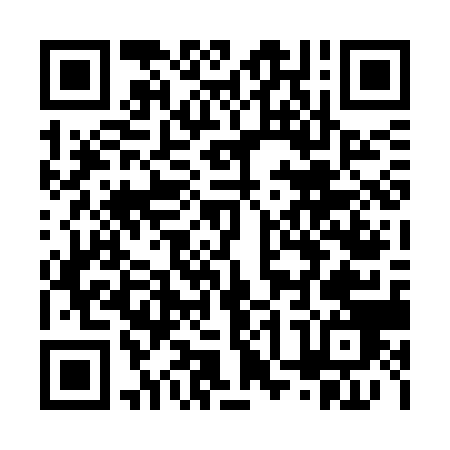 Prayer times for Am Aschenberg, GermanyWed 1 May 2024 - Fri 31 May 2024High Latitude Method: Angle Based RulePrayer Calculation Method: Muslim World LeagueAsar Calculation Method: ShafiPrayer times provided by https://www.salahtimes.comDateDayFajrSunriseDhuhrAsrMaghribIsha1Wed3:075:461:165:208:4711:142Thu3:035:441:165:218:4811:173Fri3:035:421:165:228:5011:214Sat3:025:401:165:228:5211:225Sun3:015:381:165:238:5411:226Mon3:005:371:165:248:5511:237Tue2:595:351:155:248:5711:248Wed2:595:331:155:258:5911:249Thu2:585:311:155:269:0011:2510Fri2:575:301:155:269:0211:2611Sat2:575:281:155:279:0411:2612Sun2:565:261:155:289:0511:2713Mon2:555:251:155:289:0711:2814Tue2:555:231:155:299:0811:2915Wed2:545:211:155:309:1011:2916Thu2:535:201:155:309:1211:3017Fri2:535:181:155:319:1311:3118Sat2:525:171:155:319:1511:3119Sun2:525:151:155:329:1611:3220Mon2:515:141:165:339:1811:3321Tue2:515:131:165:339:1911:3322Wed2:505:111:165:349:2111:3423Thu2:505:101:165:349:2211:3524Fri2:495:091:165:359:2311:3525Sat2:495:081:165:359:2511:3626Sun2:485:071:165:369:2611:3727Mon2:485:061:165:369:2711:3728Tue2:485:041:165:379:2911:3829Wed2:475:031:165:389:3011:3830Thu2:475:031:175:389:3111:3931Fri2:475:021:175:399:3211:40